Pre-service teacher template for classroom observation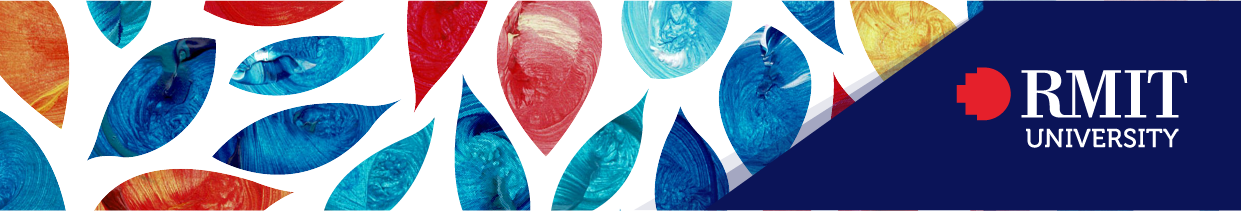 observations Proximity Chart (Feel free to draw in this box) Verbal Flow Chart (Feel free to draw in this box) Other comments/Observations Student NameProgram CodeStudent NoSCourse CodeSchoolYear/Grade            Supervising teacherDatePre-service Teacher(Make, say, do, write)School Students(Make, say, do, write)Beginning of LessonMain body of LessonEnding of Lesson